Základní informace o projektuCíl projektu:Záměrem projektu Obec Kelníky – Úprava veřejné zeleně je realizace parkových úprav v intravilánu obce Kelníky, zpevnění ploch u dětského hřiště a rovněž nákup nezbytné techniky pro údržbu zeleně v souvislosti s projektem.Výstupy projektu:Realizace projektu Obec Kelníky – Úprava veřejné zeleně předpokládá vytvoření minimálně tří dlouhodobých výsledků projektu.1) V rámci vytvoření důstojného, estetického a příjemného prostoru v centru obce kolem kaple sv. Zdislavy:výsadba 4 ks okrasných stromkůvýsadba 45 ks keřů pro živý plotvýsadba 10 ks soliterních keřůinstalace 9 ks podpůrných kůlůuložení 65m2 zeminy, hnojiva a kůry2) V rámci vyřešení dlouhodobě neuspokojivého stavu vjezdu na dětské hřiště:uložení 15 m2 štěrku a kamenůpokládka obrubníků a nájezdů3) V rámci vyřešení dlouhodobě neuspokojivého stavu obecní techniky na údržbu zeleně: zahradní traktor - výkon 25 HPKritéria pro monitoringDle FicheDle Žádosti o dotaciFotodokumentace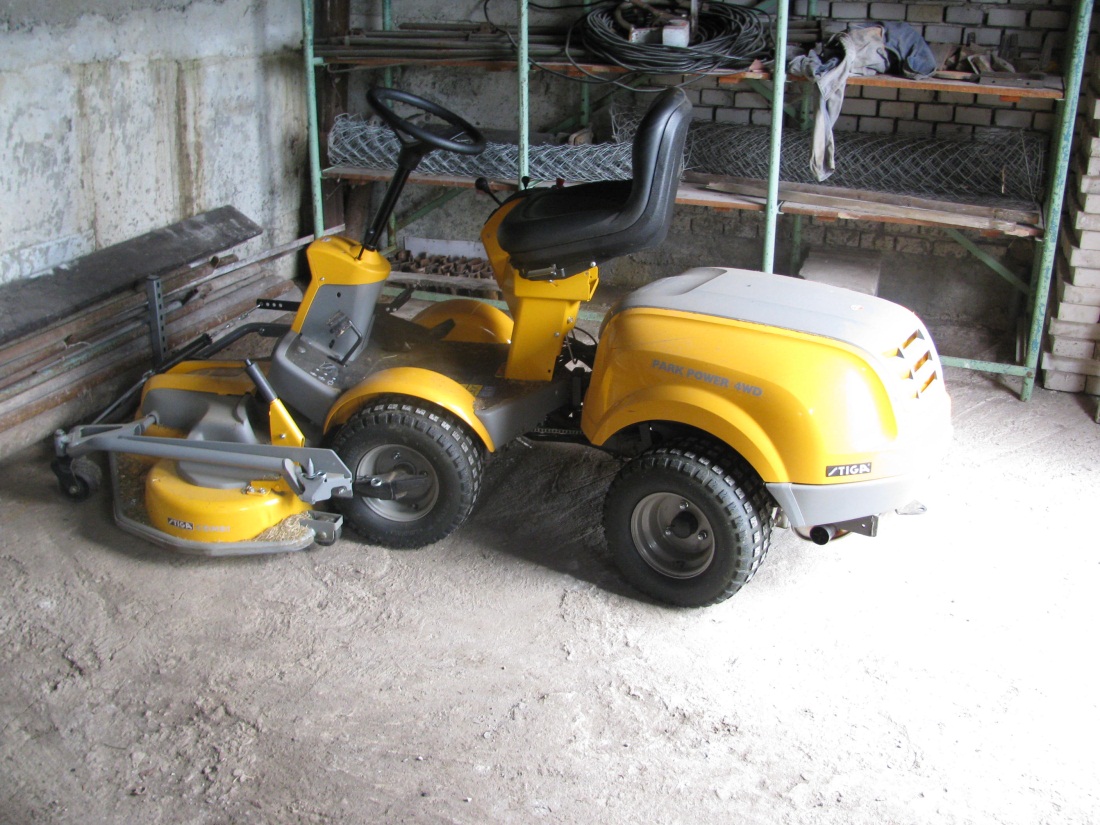 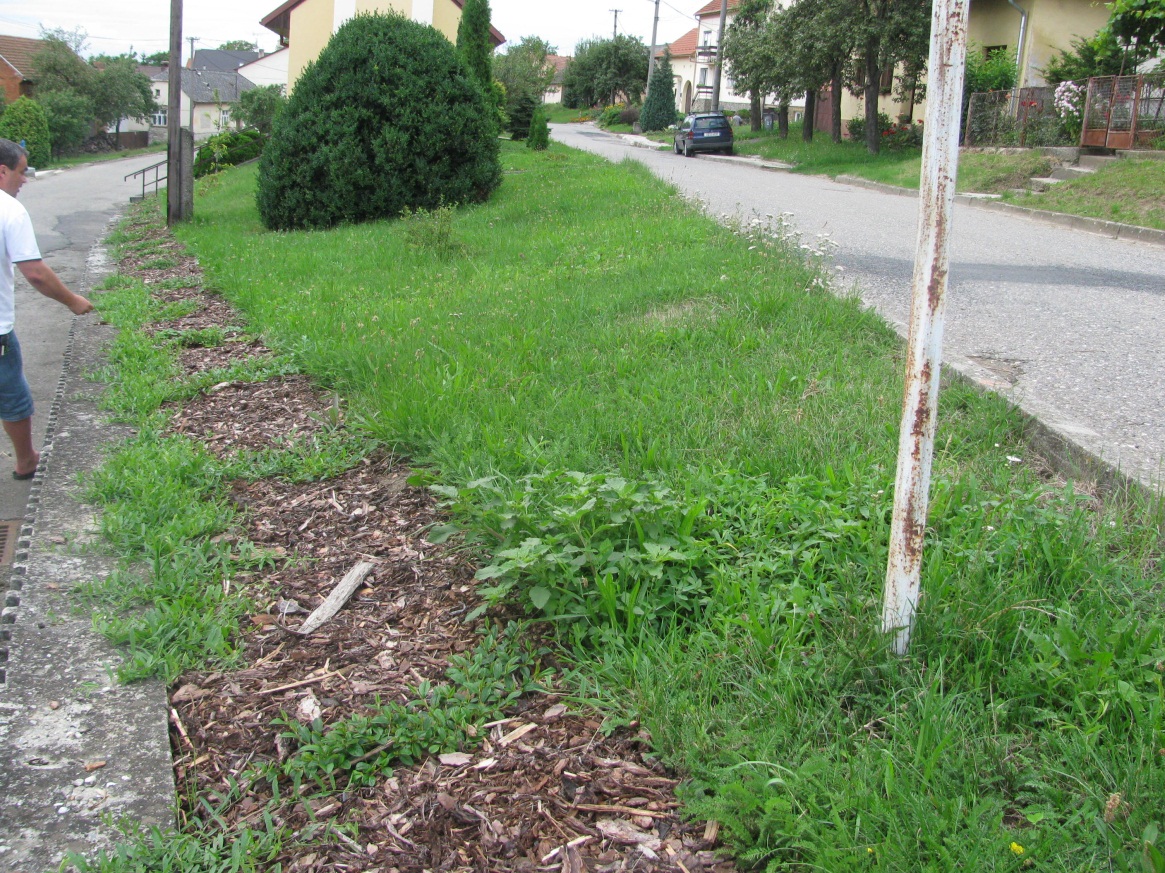 